_____________________________ №  ________________________________О внесении изменений в Положение о порядке управления и распоряжения муниципальной собственностью города Чебоксары, утвержденное решением Чебоксарского городского Собрания депутатов от 09.06.1999 № 688В соответствии с Федеральным законом от 06.102003 № 131-ФЗ «Об общих принципах организации местного самоуправления в Российской Федерации, со статьей 31 Устава муниципального образования города Чебоксары – столицы Чувашской Республики, принятого решением Чебоксарского городского Собрания депутатов от 30.11.2005 № 40, Чебоксарское городское Собрание депутатовРЕШИЛО:1. Внести в Положение о порядке управления и распоряжения муниципальной собственностью города Чебоксары, утвержденное решением Чебоксарского городского Собрания депутатов от 09.06.1999 № 688 следующие изменения:1.1. Пункт 3.3. исключить.1.2. Пункт 6.2. исключить.1.3. Пункт 8.2. изложить в следующей редакции: «8.2. Основные принципы, порядок и правила учета и предоставления в аренду муниципального имущества определяются Положением о порядке предоставления в аренду муниципального имущества города Чебоксары, принимаемы Чебоксарским городским Собранием депутатов. При этом продажа долгов по арендным отношениям осуществляется в порядке уступки права требования согласно Гражданскому кодексу Российской Федерации в порядке, определяемом администрацией города Чебоксары.».2. Настоящее решение вступает в силу со дня его официального опубликования.3. Контроль за исполнением настоящего решения возложить на постоянную комиссию Чебоксарского городского Собрания депутатов по бюджету.Глава города Чебоксары	Е.Н. КадышевЧăваш РеспубликиШупашкар хулинДепутатсен пухăвěЙЫШĂ НУ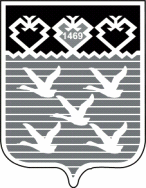 Чувашская РеспубликаЧебоксарское городское Собрание депутатовРЕШЕНИЕ